COGNITIVE COMIC Draw and caption each frame based on your group’s summaries over the 14th Amendment and its historical context.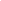 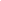 